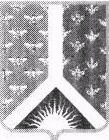 Кемеровская областьНовокузнецкий муниципальный районАдминистрация Новокузнецкого муниципального районаПОСТАНОВЛЕНИЕ от 15.02.2019  №  46г. НовокузнецкО внесении изменений в постановление администрации Новокузнецкого района от 06.08.2013 № 199  «О создании комиссии по признанию граждан малоимущимив целях предоставления жилых помещений по договорам социального найма»Руководствуясь статьей 40 Устава муниципального образования «Новокузнецкий муниципальный район»:1. Внести изменение в постановление администрации Новокузнецкого района от 06.08.2013 № 199  «О создании комиссии по признанию граждан малоимущими в целях предоставления жилых помещений по договорам социального найма», изложив приложение № 2 «Состав комиссии по признанию граждан малоимущими в целях предоставления жилых помещений по договорам социального найма» в новой редакции,  согласно приложению к настоящему постановлению.	2. Разместить  настоящее постановление на официальном сайте муниципального образования  «Новокузнецкого  муниципального  района» www.admnkr.ru в  информационно-телекоммуникационной сети «Интернет».	3. Настоящее постановление вступает в силу со дня его подписания. 4. Контроль над исполнением настоящего  постановления возложить на заместителя главы Новокузнецкого муниципального района по социальным  вопросам  Л.В. Калугину.Глава Новокузнецкого муниципального района                                           А.В. ШарнинПриложение к постановлению  администрации Новокузнецкого муниципального района от  15.02.2019  №  46Приложение № 2 к постановлению администрации Новокузнецкого муниципального района от 06.08.2013 № 199 Состав комиссиипо признанию граждан малоимущими в целях предоставления жилых помещений по договорам социального наймаПредседатель комиссии:Калугина Людмила Валентиновна    - Заместитель главы Новокузнецкого муниципального       	                                                     района  по социальным вопросам.                     Заместитель председателя комиссии: Бишлер  Павел Владимирович           - Заместитель главы  Новокузнецкого    	                                                     муниципального района по строительству                                                                  и жилищно-коммунальному хозяйству.Секретарь комиссии: Головина Надежда Александровна   -  Старший  инспектор жилищного сектора отдела                                                                   жилищно-коммунальных объектов,  дорожной                                                                         деятельности и благоустройства   администрации         	 Новокузнецкого муниципального района                                                                Члены комиссии:Сайбель Екатерина Николаевна        -  Председатель комитета по социальной политике                                                                             администрации  Новокузнецкого муниципального                                                                              района;                                                       Струкова Светлана Валерьевна         -  Исполняющая  обязанности начальника  	                                                      правового управления  администрации                                                                   Новокузнецкого муниципального района;                                                                                                                              Янова Ирина Александровна             - Главный специалист отдела проблем семьи, женщин                                                                  и детей комитета по социальной политике                                                                  администрации Новокузнецкого муниципального           	района;   Музафарова  Татьяна Ирековна        -  Директор муниципального казенного учреждения                                                                           «Комплексный центр социального обслуживания                                                                                     населения» муниципального образования                                            «Новокузнецкий муниципальный район».                                                                                       Заместитель  главы Новокузнецкого муниципального района по социальным вопросам                                                                                       Л.В. Калугина